          В соответствии с письмом Министерства образования и науки Республики Северная Осетия-Алания от 23.03.2017 года № 573 Управление по вопросам образования, физической культуры и спорта администрации местного самоуправления Правобережного района сообщает, что в стоматологической поликлинике, расположенной по адресу: РСО-Алания, г.Владикавказ, ул.Кирова/Рамонова, 66/17 для осуществления консультативной, диагностической и лечебной помощи детям со стоматологическими заболеваниями создан и функционирует кабинет детской стоматологии.          Медицинская помощь детям со стоматологическими заболеваниями осуществляется по обязательному медицинскому страхованию (бесплатно), а также за счет личных средств пациентов.          Просим довести информацию до сведения родителей и разместить на сайте образовательного учреждения.       Начальник Управления                                          Л.А. АфанасьеваИсп. М.Ф.Нугзарова      3-34-71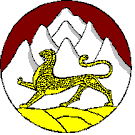 АДМИНИСТРАЦИЯ МЕСТНОГО САМОУПРАВЛЕНИЯ ПРАВОБЕРЕЖНОГО РАЙОНАУПРАВЛЕНИЕ ПО ВОПРОСАМ ОБРАЗОВАНИЯ, ФИЗИЧЕСКОЙ КУЛЬТУРЫ И СПОРТА_________________________________________________________________________Руководителям муниципальных образовательных учреждений Правобережного района РАХИЗФАРСЫ РАЙОНЫ БЫНÆТТОН ХИУЫНАФФÆЙАДЫ АДМИНИСТРАЦИАХУЫРАДЫ, ФИЗКУЛЬТУРÆ ÆМÆ СПОРТЫ ФАРСТАТЫ УПРАВЛЕНИРуководителям муниципальных образовательных учреждений Правобережного района . Беслан, ул. Привокзальная, 5 тел.: (86737) 3-59-50,  тел/факс: (86737) 3-59-50,е-mail: metodist_56@mail.ruРуководителям муниципальных образовательных учреждений Правобережного района           на № _________ от ____________ 2017 г.                   №  329   от    27.  03.   2017г.Руководителям муниципальных образовательных учреждений Правобережного района 